SÓLO LO REALIZAN LOS ALUMNOS QUE PERTENECEN A LA BURBUJA N°1LUNES 08 DE MARZO DE 2.021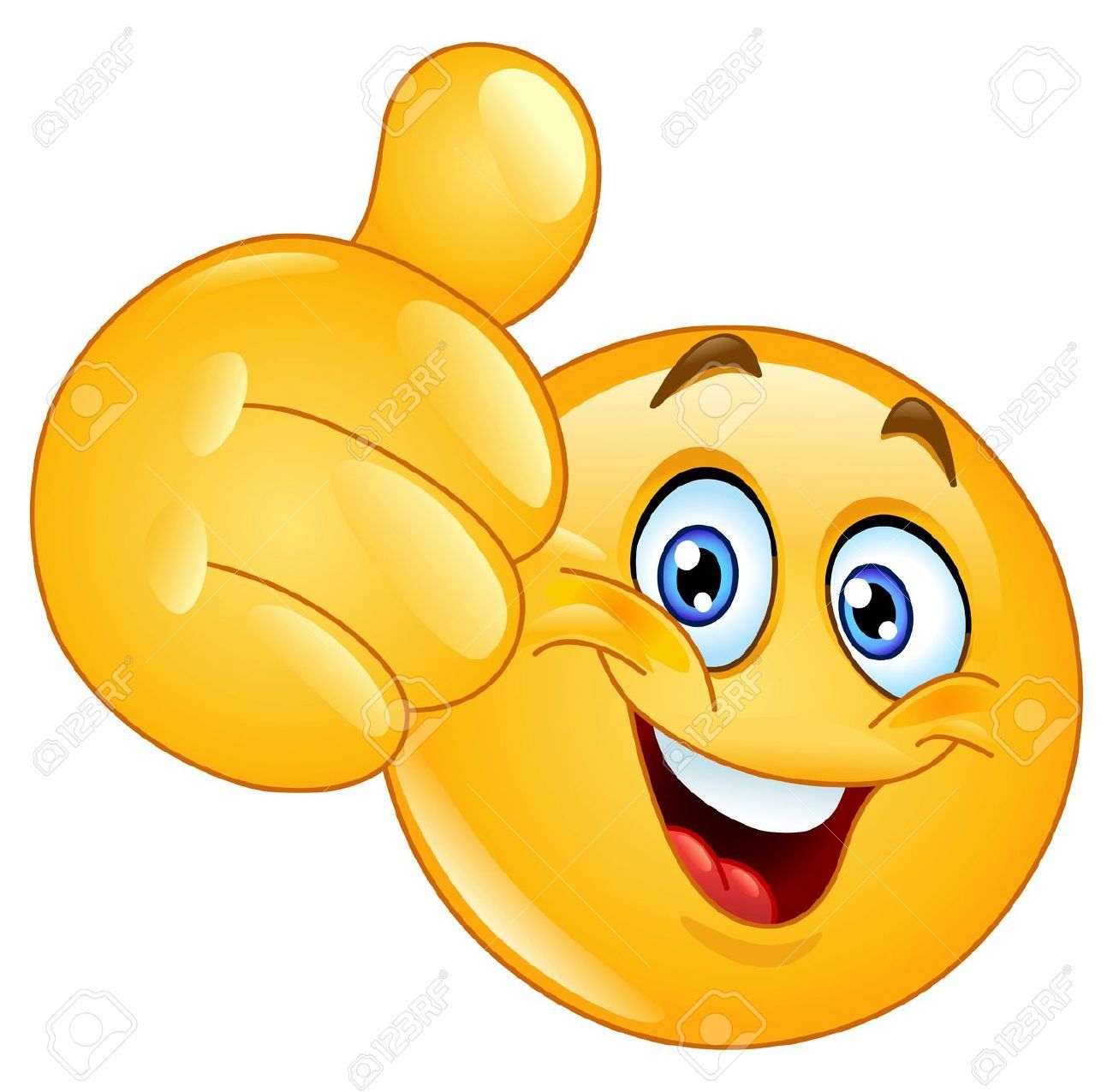 PRÁCTICAS DEL LENGUAJE:A CLASIFICAR PALABRAS!!Piensa y escribe tres sustantivos, tres adjetivos y tres verbos.Obsérvalos y responde: ¿Esas palabras son importantes en una oración? ¿Por qué? ___________________________________Recuerda: (COPIAR CON COLORES)A trabajar con el siguiente texto!!! (FOTOCOPIA)Lee el siguiente texto:Extrae del texto anterior lo pedido y completa: (COPIAR)Clasifica los sustantivos indicando su género y número.¡AHORA, A DESCANSAR!!¡¡¡HASTA MAÑANA!!!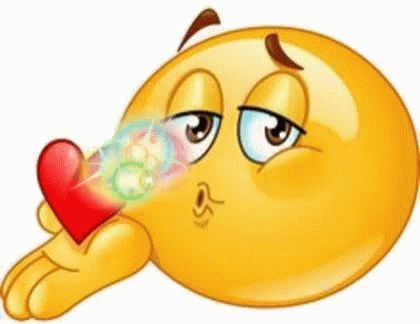 ACTIVIDADES PARA 4TO GRADO “C” – TURNO TARDESUSTANTIVO: son palabras que nombran objetos, lugares, seres (reales o imaginarios) y sentimientos. Los sustantivos tienen GÉNERO y NÚMERO.El GÉNERO nos indica si la palabra es masculina (príncipe, hombre, bosque) o femenina (piedra, torre). La mejor forma de reconocerlo es agregarle el artículo según corresponda: el hombre o la bruja.El NÚMERO indica si un sustantivo es singular o plural; por ejemplo: el hombre o los hombres.Estos pueden ser:Propios: se refieren a nombres de lugares o seres en particular y siempre su primera letra se escribe con mayúscula; por ejemplo: Argentina, Córdoba, Facundo, Lucía.Comunes: nombran objetos, seres y lugares en general; por ejemplo: piedra, torre, hombre.ADJETIVO: Los adjetivos son palabras que nos indican características de los sustantivos a los que acompañan; ej: alto, grande, rojo.VERBO: Los verbos son palabras que indican acciones (correr), estados (estar) o procesos (crecer).En las vacaciones me fui a un lugar muy hermoso. Fui con mis padres a Cura Brochero. Cura Brochero queda en el departamento San Alberto, en Córdoba, Argentina.Si vas desde Córdoba hay que cruzar por las altas cumbres. Las altas cumbres es un encadenado de montañas muy altas. El Camino de las Altas Cumbres, une la capital cordobesa con el Valle de Traslasierra. El paisaje es bellísimo.Cuando llegamos nos instalamos en una casita. La casita tenía varias habitaciones, un patio enorme y una piscina. El primer día, apenas despertamos escuchamos el canto de los pájaros. Eso es maravilloso.Nos levantamos y desayunamos pan casero con dulce de leche. Luego recorrimos el lugar y encontramos un señor que criaba animales. Tenía caballos, unas ovejas, varias gallinas y muchos perros. También tenía una huerta, en ella vimos hortalizas de estación. Nos mostró su granja con entusiasmo y nosotros disfrutamos mucho al conocerla. Por la tarde, fuimos al Museo Brocheriano, un espacio histórico y religioso dedicado a dar a conocer la vida y obra de San José Gabriel Brochero, el curita gaucho.Los demás días aprovechamos la piscina de la casa, disfrutamos mucho y descansamos un montón.6 sustantivos6 adjetivos6 verbos